Дом, в котором живет праздник!Совсем недавно жители Греково-Ульяновки отметили славный юбилей – 45-летие своего любимого Дома культуры. Вот уже 45 лет он является центром досуга для жителей села. 14 сентября поздравить «юбиляра» пришли местные жители, представители власти, артисты, а также те, кто были связана с сельским Домом культуры. В этот день для всех были широко распахнуты двери «дома творчества», как называют ДК многие неравнодушные жители села.В назначенное время хозяева радушно встречали гостей, на площадке у ДК можно было посмотреть интересные выставки детских поделок и рисунков. А самодеятельные артисты представили на суд зрителей большую концертную программу, посвященную юбилею ДК «Дом, в котором живет праздник».Официальное торжество началось с приветствия и поздравления почетных гостей: заместитель главы Родионово-Несветайского района по социальным вопросам В.В. Тынянский, глава Большекрепинского СП А.В. Пугаловкин, глава Администрации Большекрепинского СП В.Ю. Мирошников, директор Родионово-Несветайского районного Дома культуры Е.В. Пуц.Так же «Юбиляра» приехали поздравить его друзья Большекрепинский, Выделянский, Болдыревский СДК, соседи из с.Марьевка Матвеево-Курганского района. Звучали теплые и искренние пожелания в адрес коллектива Греково-Ульяновского СДК.  Интересный сценарий, творческий подход к подготовке мероприятия, яркие вокальные номера в исполнении И.Пугаловкиной и вокальной группы «Мелодия» Большекрепинского СДК, трио Выделянского СДК, П.Приходько и Н.Калининой Болдыревский СДК, Г.Хоружий и И.Михайленко Марьевский СДК и вокального коллектива «Ульяна».  Хореографические номера в исполнении детского сада «Гномик» и коллектива «Росинка», театрализованные постановки, игра актеров – все это оказало свое влияние на положительные, восторженные отзывы зрителей. Полтора часа концерта пролетели на одном дыхании.На празднике присутствовали бывшие директора и ветераны художественной самодеятельности сельского дома культуры. Они тоже не остались без поздравлений. Директорам и ветеранам вручили благодарности и подарки.С первых дней основания клуб всегда был центром культурной жизни села. Немало творческих людей работало здесь, которые внесли свой вклад в развитие культуры на селе. На протяжении всего концерта прозвучало много хороших, добрых слов в адрес виновников торжества.Организатор мероприятия коллектив ДК с.Греково-Ульяновка благодарил артистов, зрителей, гостей за поздравления и подарки.Директор Греково-Ульяновского СДК Людмила Миненко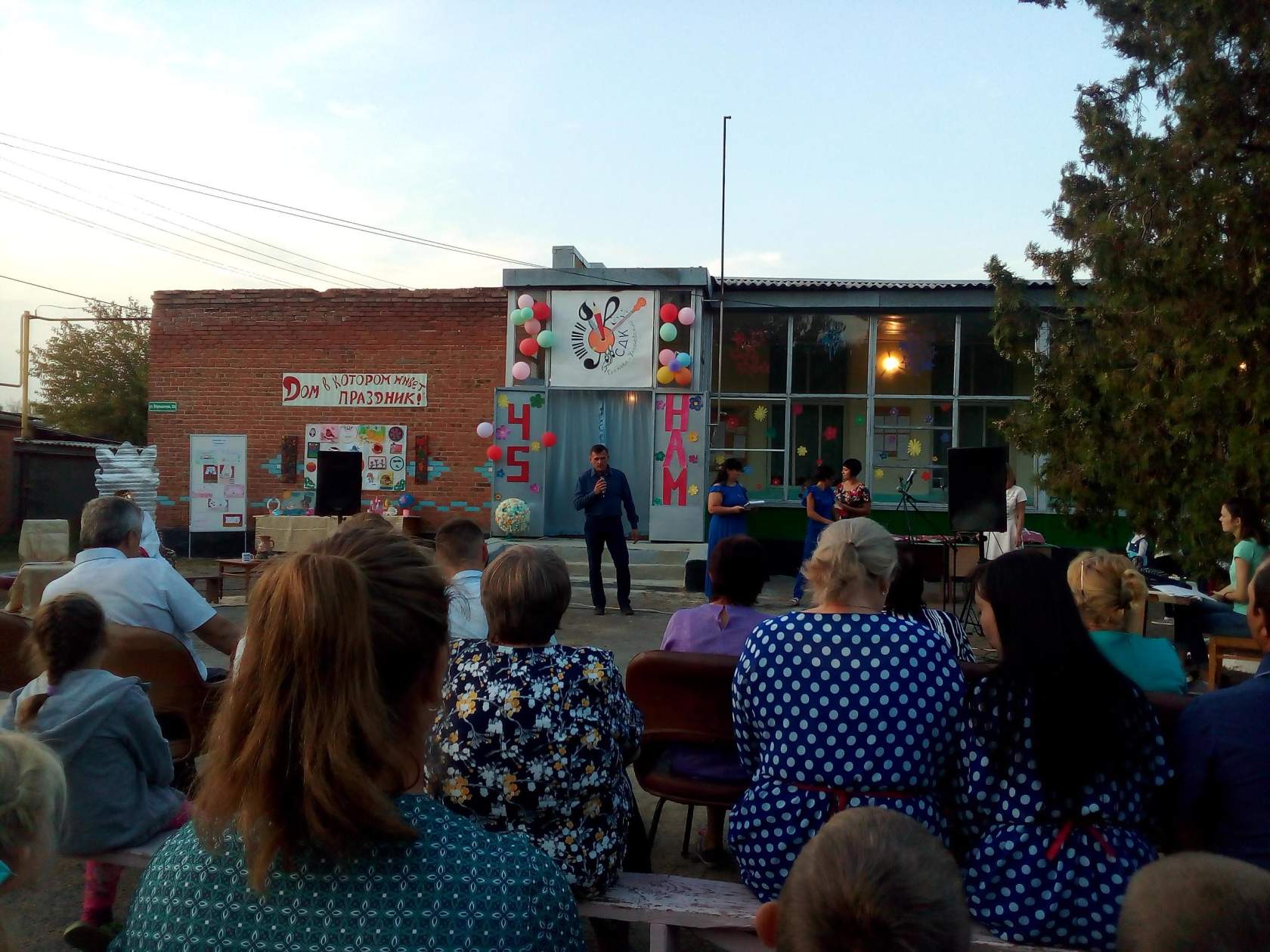 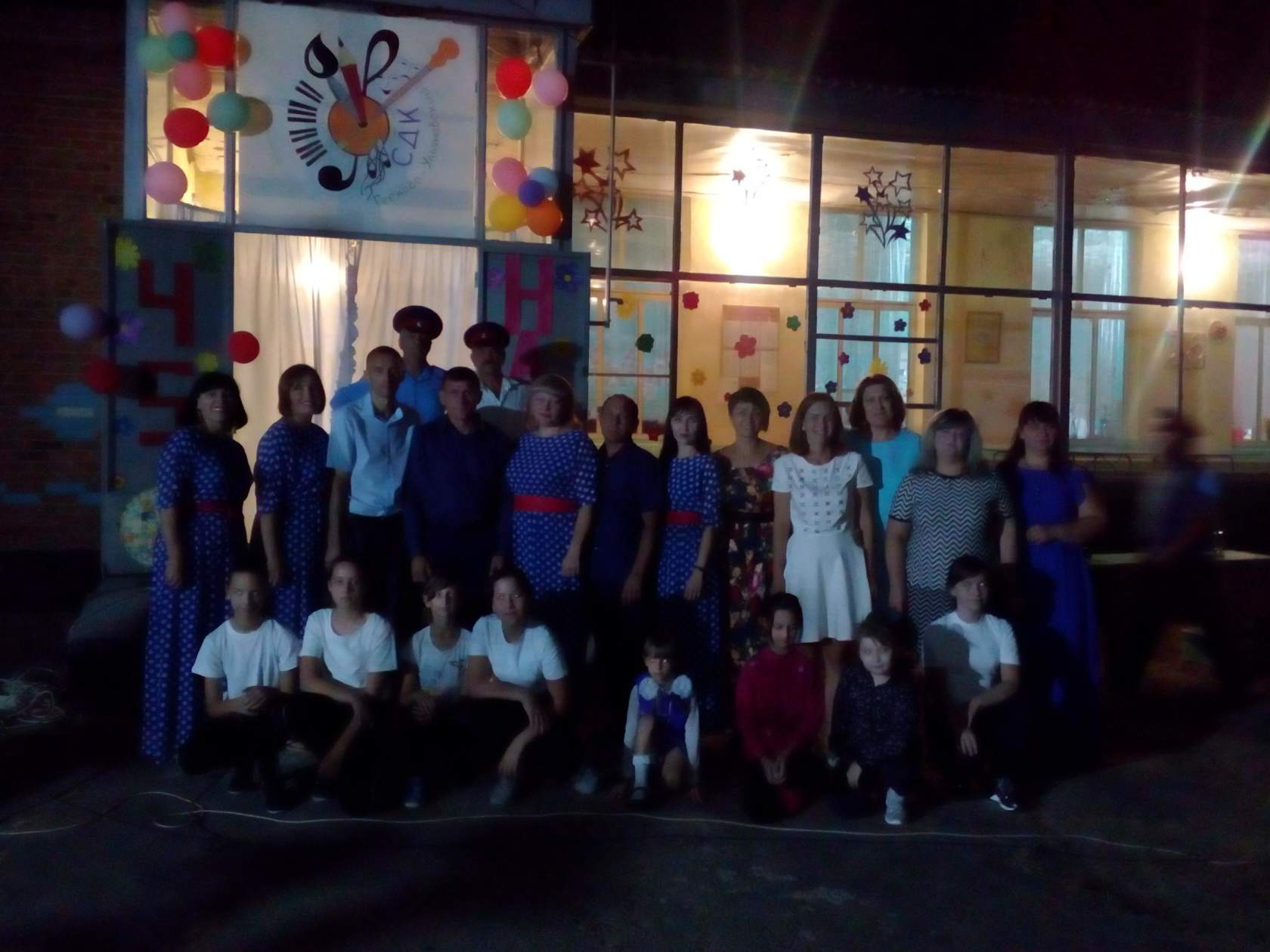 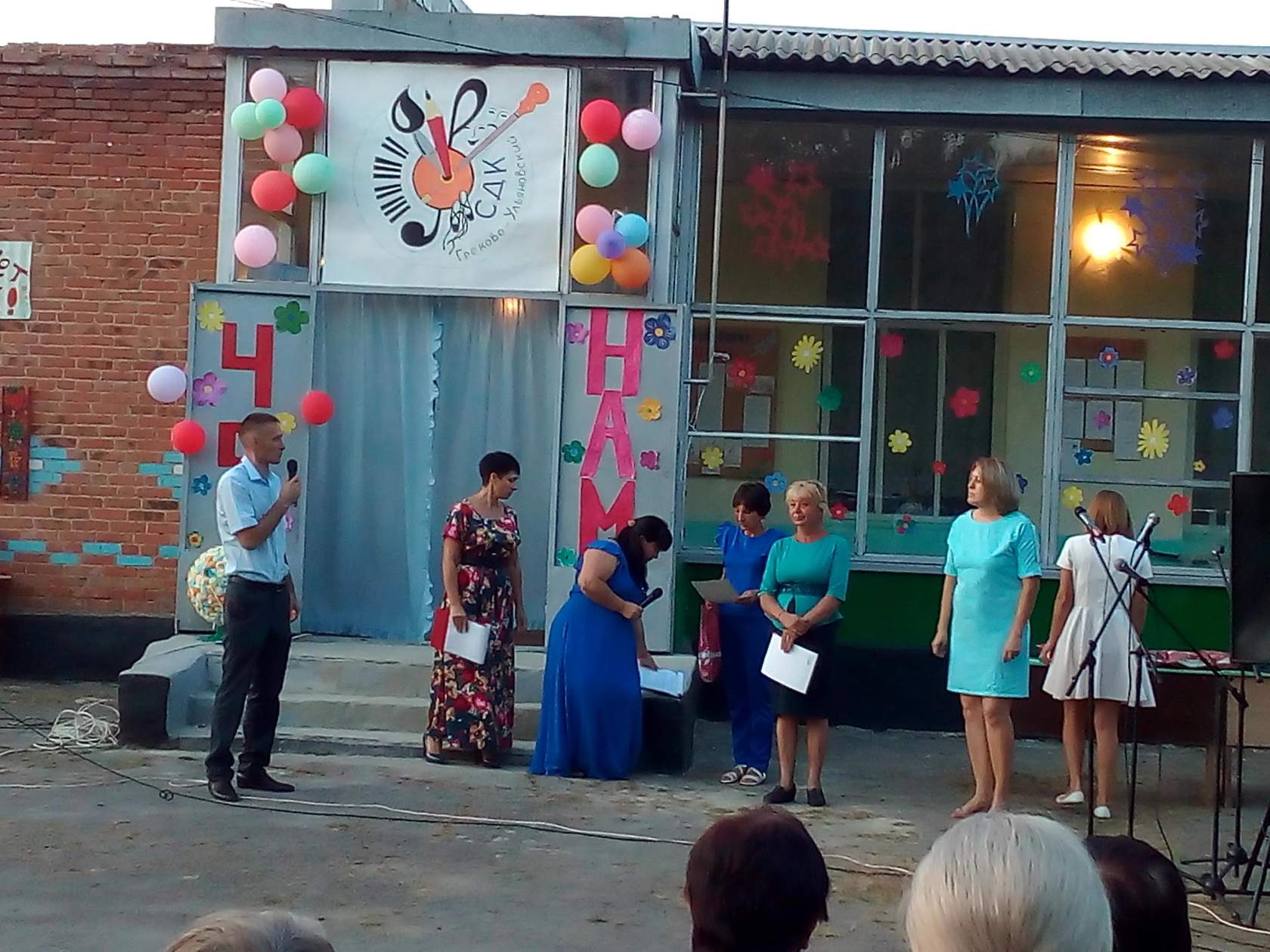 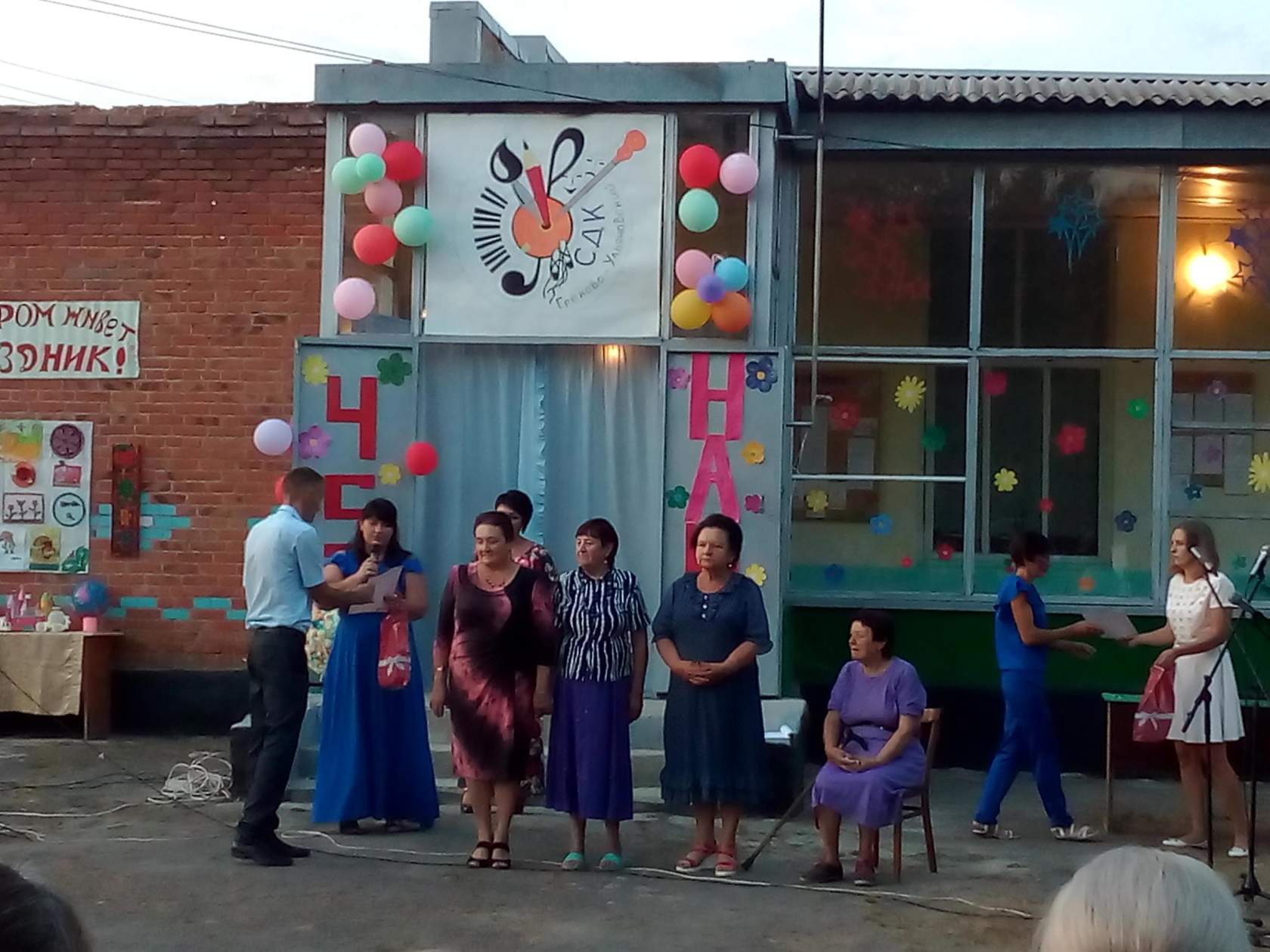 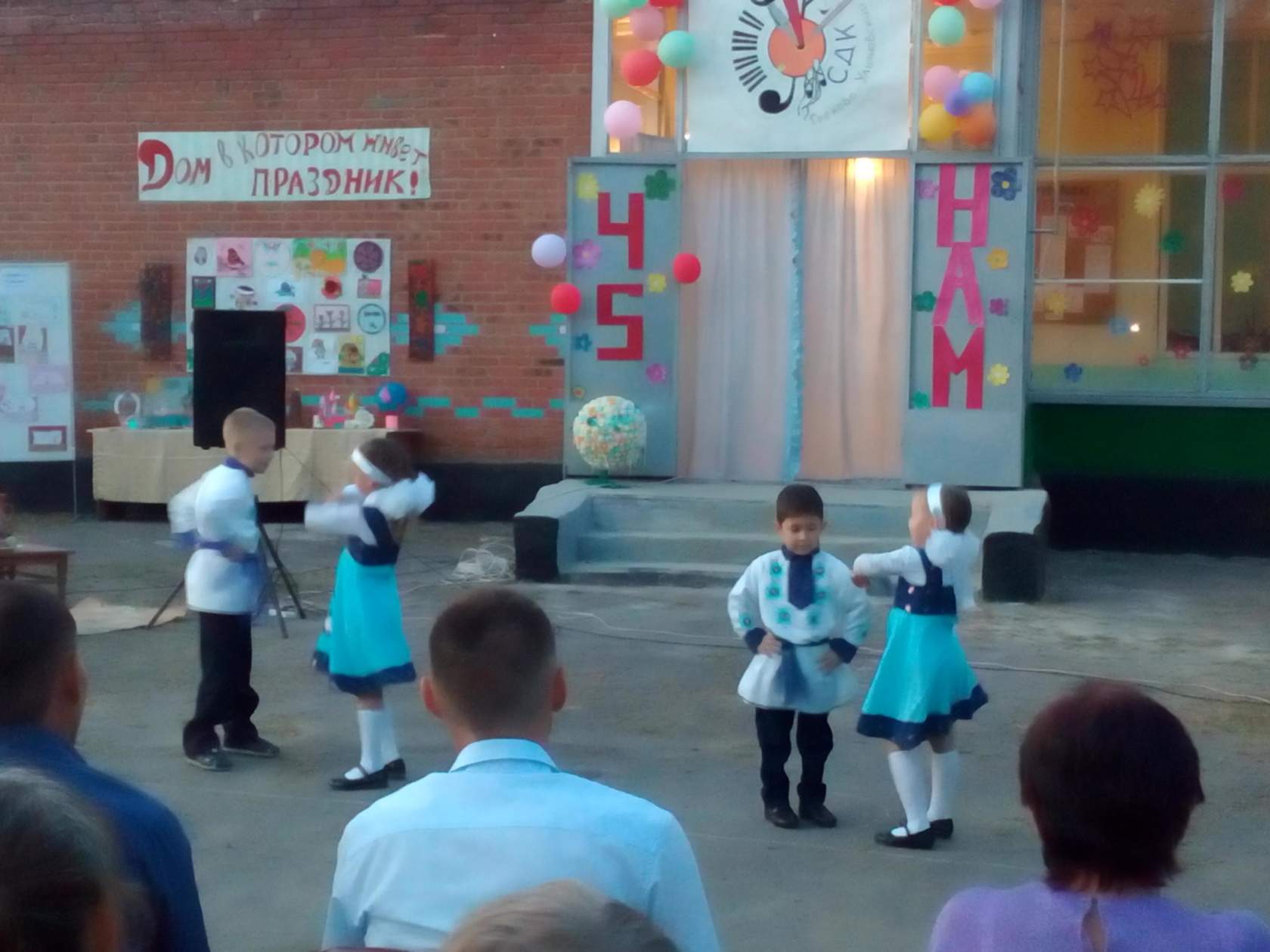 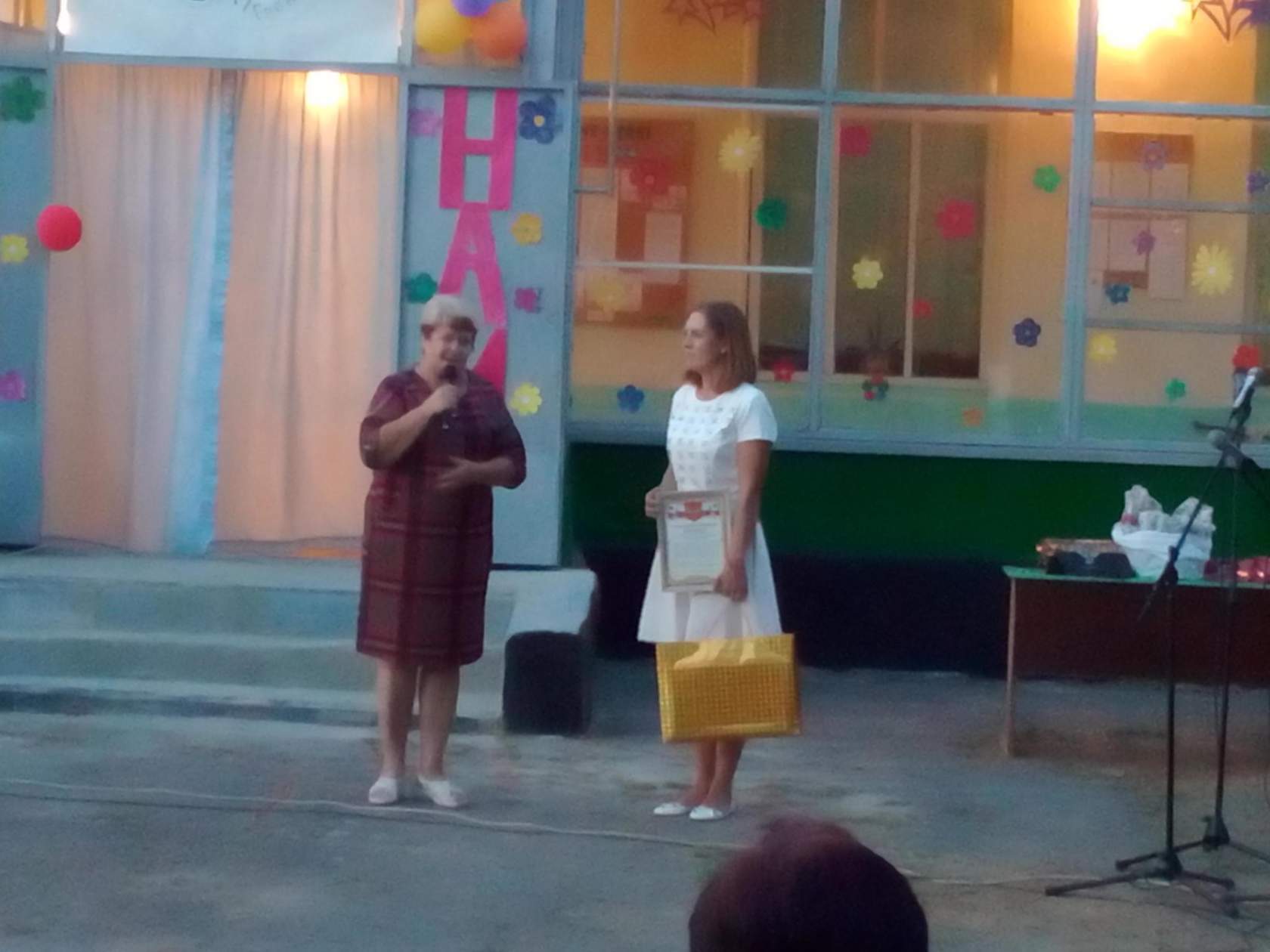 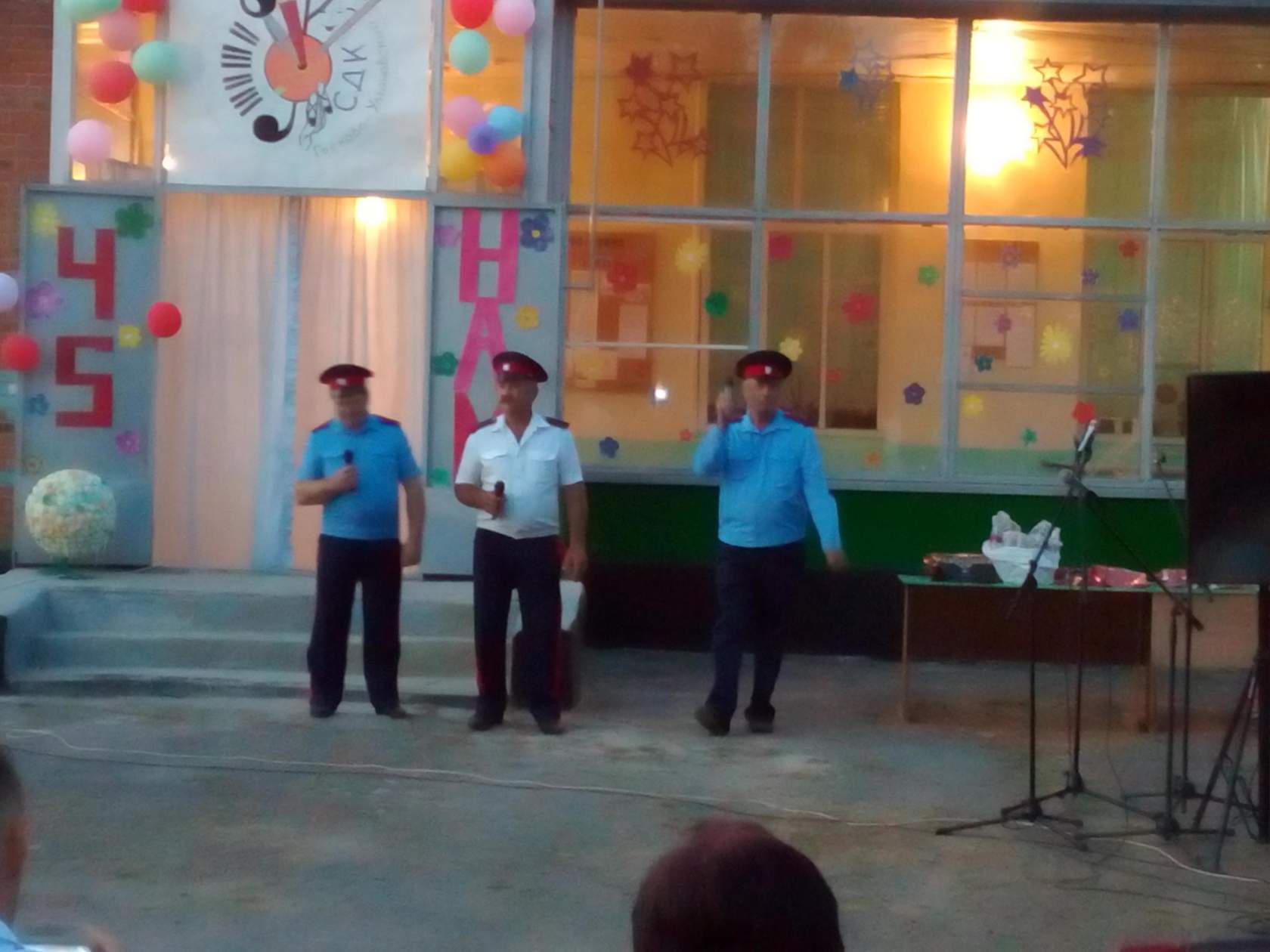 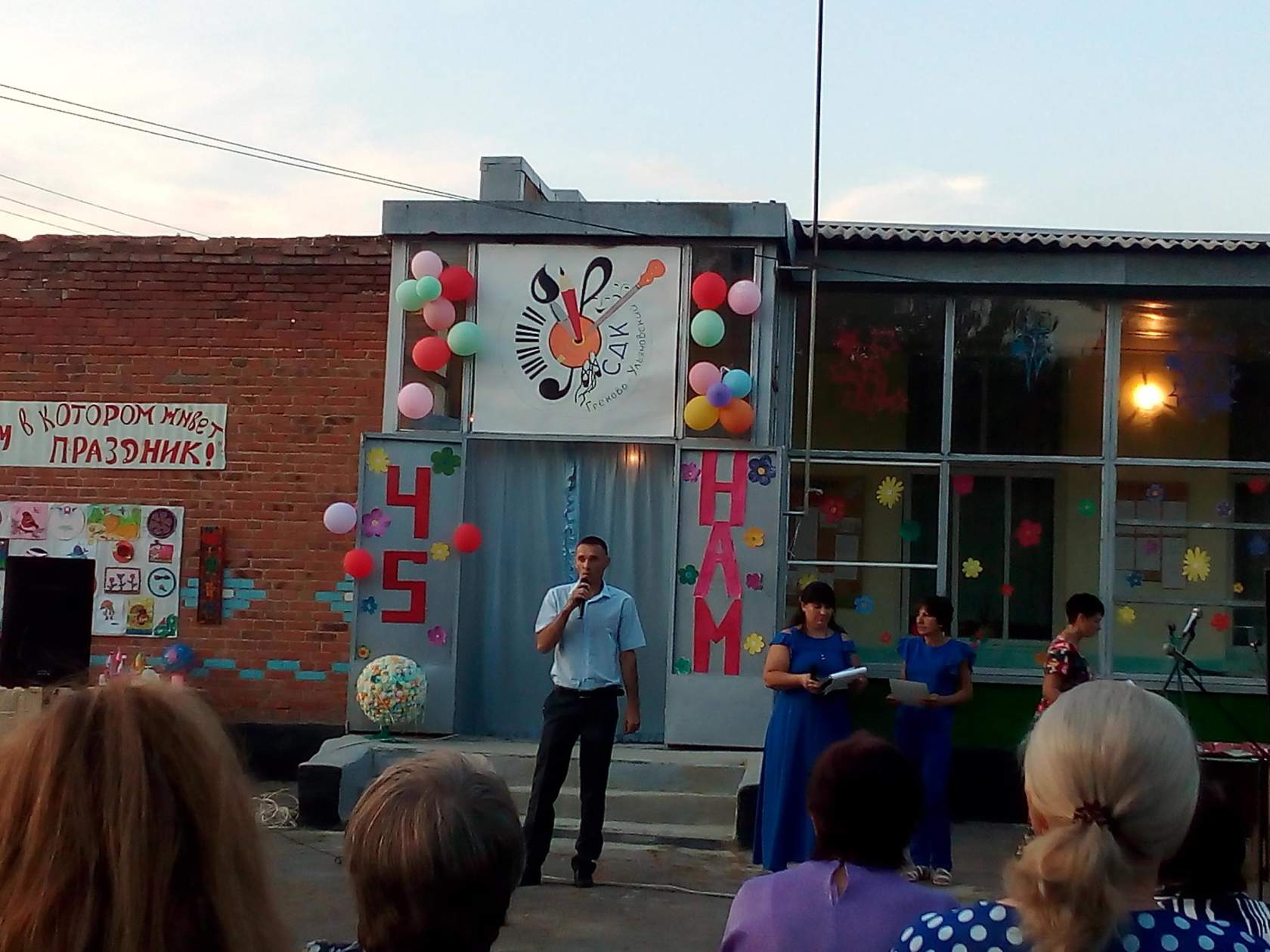 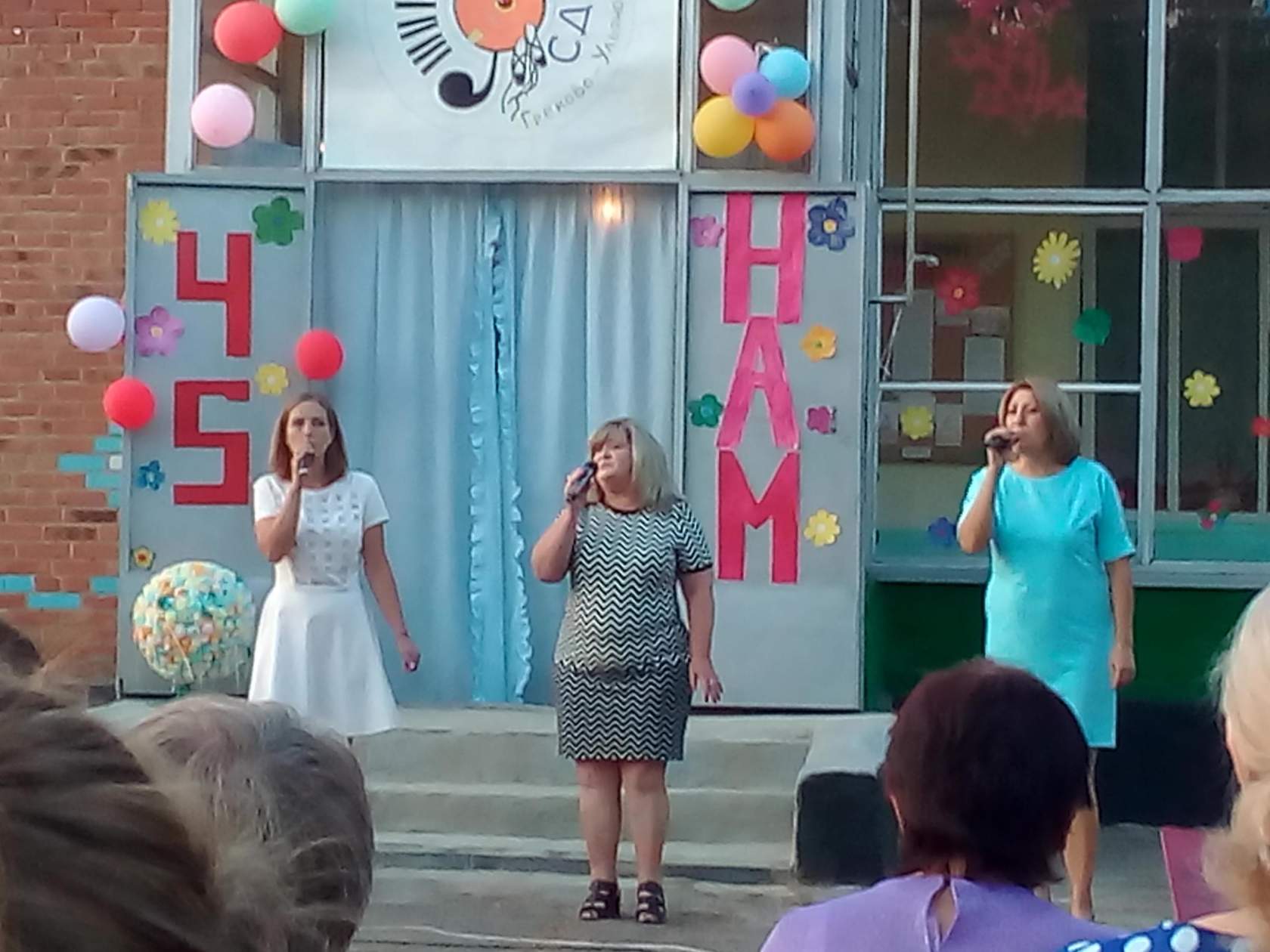 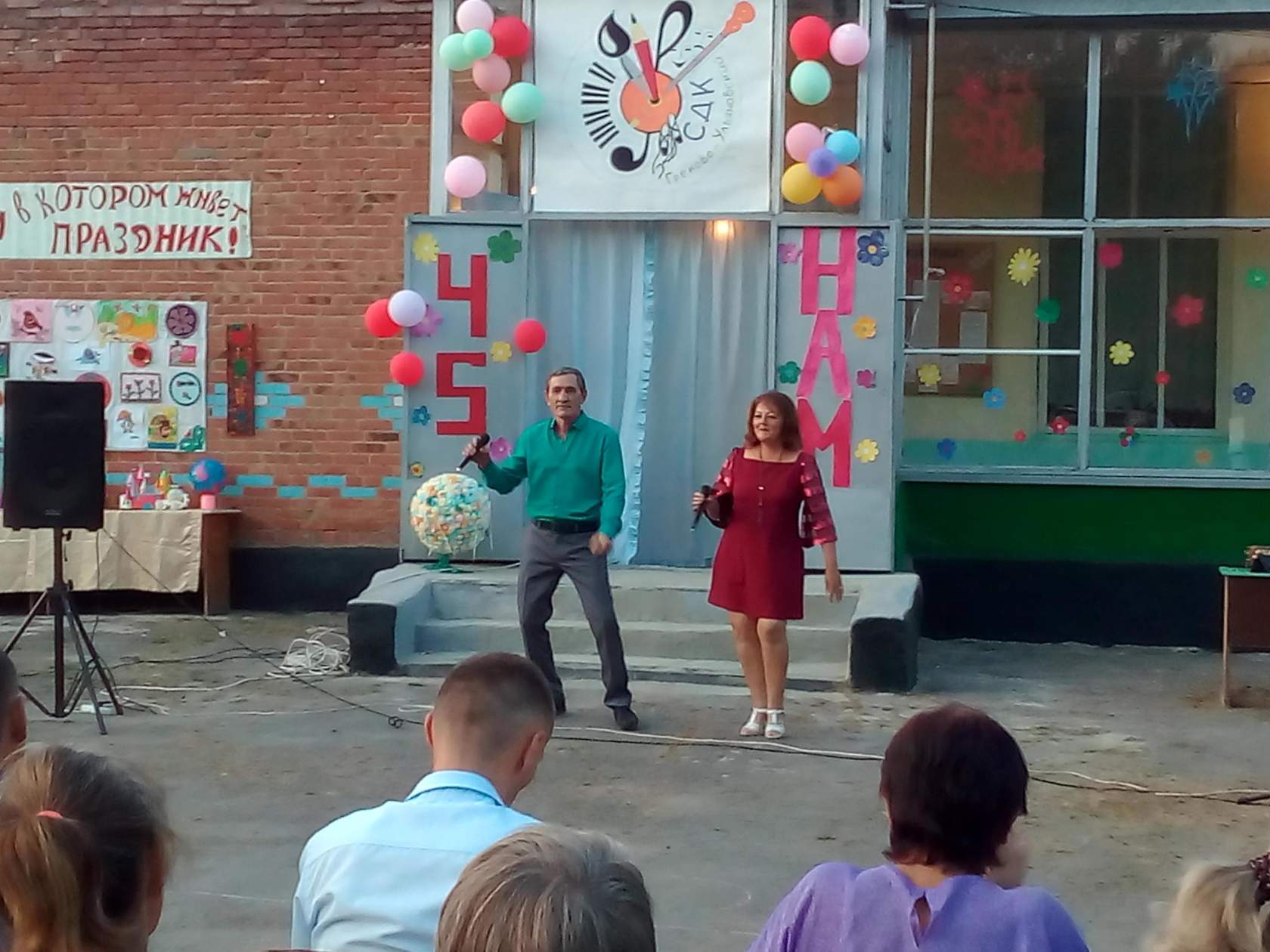 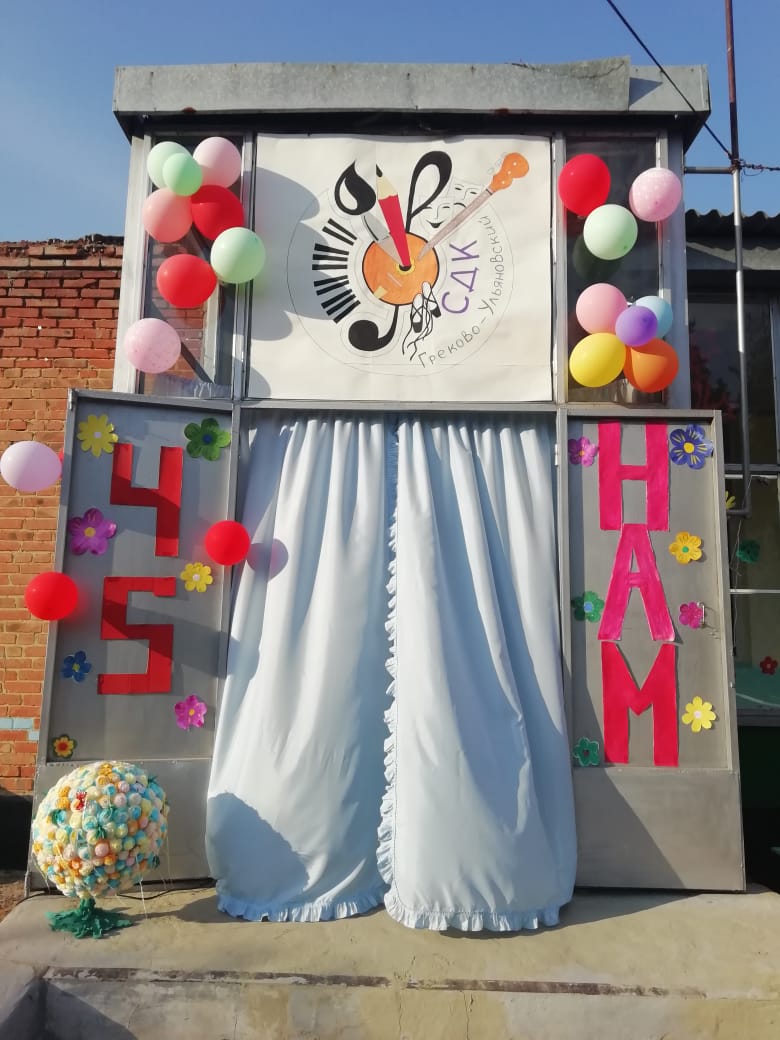 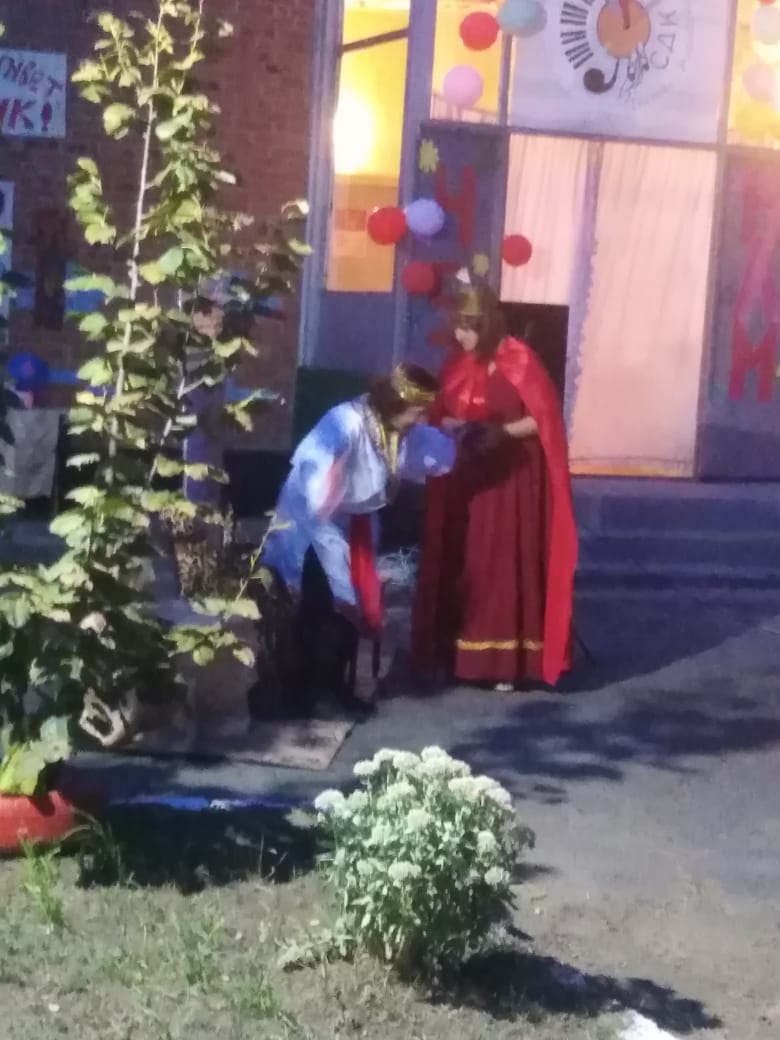 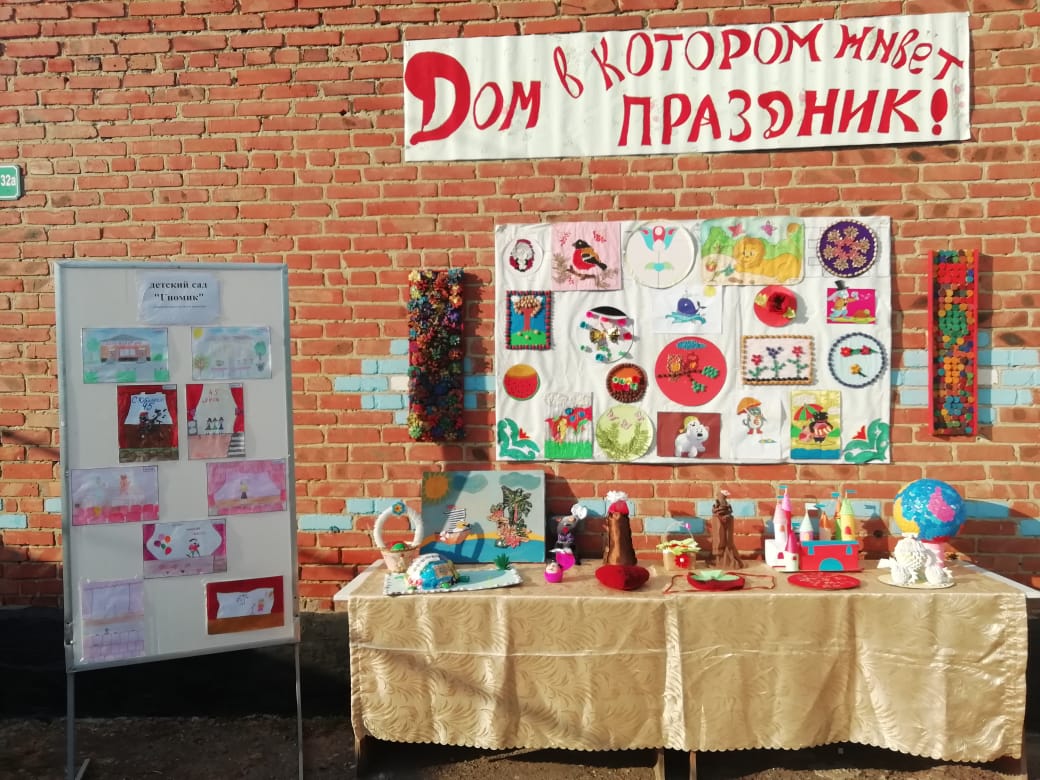 